Интерактивный образовательный маршрут для организации совместной деятельности родителей с детьми старшего дошкольного возраста с ОВЗ:
«Самара, наш край родной – мы гордимся тобой!!!»Авторы: Тимофеева Евгения Юрьевна, учитель-логопед.Напойкина Анна Александровна,воспитатель.МБУ детский сад № 138 «Дубравушка», г.о. ТольяттиJenia-tim86@mail.ruУважаемые родители! Наш интерактивный образовательный маршрут позволит вам окунуться в историю нашего Самарского края,  не выходя из дома. Увлекательно и интересно провести время со своим ребенком! Желаем приятногопутешествия!«Любовь к Отчизне начинается с любви к своей малой Родине – месту, где человек родился. Постепенно расширяясь, эта любовь переходит в любовь к своему государству, к его истории, его прошлому и настоящему, а затем и ко всему человечеству» Д.С.ЛихачёвМы живем в стране, у которой удивительно красивое имя – Россия. Только любовь к России, к её истории, культуре, народу может возродить великую страну. Эта любовь начинается с малого – с любви к нашей малой Родине, к месту где мы родились и живём. Дети дошкольного возраста очень любознательны, отзывчивы, восприимчивы, легко откликаются на инициативу, умеют искренне сочувствовать и сопереживать. В этом возрасте происходит формирование духовной основы ребенка, эмоций, чувств, мышления, процессов социальной адаптации в обществе, начинается процесс осознания себя в окружающем мире. Детские воспоминания самые яркие и волнительные. Чем больше ребёнок с детства будет знать о родных местах, родном городе, тем ближе и роднее будет становиться ему Родина, Россия. Вы, уважаемые родители, самые близкие и дорогие люди для своих детей, поэтому то, что вы заложите в душу ребенка сейчас, проявится позднее, станет его и нашей жизнью. Формирование у ребёнка уважительного отношения к малой Родине - процесс важный и сложный, в помощь для вас я разработала маршрут “Ах, Самара-край родной!”, благодаря ему вы сформируете у детей представления: – об истории Самары; – о разнообразии и уникальности природы Самарского края, его растительном и животном мире; – о традициях народов, населяющих город; –о достопримечательностях Самарского края; -о символике города. В маршруте “Ах, Самара-край родной!”, для вас подобраны статьи и беседы о Самаре и Самарской области, видео и мультфильмы, а также развивающие игры и интересные задания для детей. Надеюсь, что мой образовательный маршрут, поможет вам воспитать маленького патриота, будет интересен вам и вашему ребенку! (Учитывая возрастные, психофизические  особенности детей и объем материала, предлагаю вам проходить каждый шаг раз в неделю.)Шаг 1. «История Самары» Прочитайте ребёнку стихотворение.Самара — наш город родной и прекрасный!Самара — наш светлый, безоблачный край.Мы любим его и отнюдь не напрасноЖивём и находим в нём собственный рай! Расскажите ребенку, что Самара-это самый главный город нашей области. Уточните у ребенка, что он знает об истории Самары? Посмотрите вместе с ребенком видео “Сказ о славном городе Самара”, видео состоит из трех частей. Часть -1https://www.youtube.com/watch?v=fv1HxJfkqlo Часть-2 https://www.youtube.com/watch?v=kIeFVr9mjDM Часть-3  https://www.youtube.com/watch?v=d2jR9pxpwjEРекомендую при просмотре делать перерывы и задавать ребенку вопросы по содержанию: Первая часть: ● что было раньше вместо города Самара? ● где построили крепость? ● кто был основателем крепости Самара? Вторая часть: ● как стали называть Самару в 19 веке? ● что открыли в Самаре впервые в России? ● какой парк считался самым красивым? Третья часть: ● что изменилось в городе в 20 веке? ● как назывался город? ● какой статус был у города во время ВОВ? ● что происходило в городе в военные годы? Пришло время поговорить о современной Самаре. В послевоенные годы город закрепил за собой статус промышленного центра. Авиационная промышленность продолжила свое развитие, а вскоре здесь сформировалась и ракетостроительная отрасль: Юрий Гагарин, совершивший первый в истории человечества полет в космос, летал в ракете, собранной в нашем городе. Познакомьте ребенка с Интересными фактами о Самаре: https://darsik.com/travel/2017/07/10-faktov-o-samare-kotorye-vam-nuzhno-znat/ Сегодня Самара, начинавшая свою историю с маленькой крепости, является одним из ведущих городов России, как по населению, так и по культуре, науке, промышленности. Предложите ребёнку рассмотреть иллюстрации старой и современной Самары. 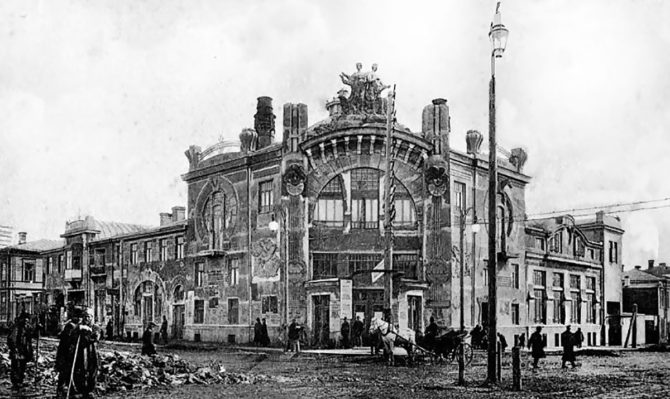 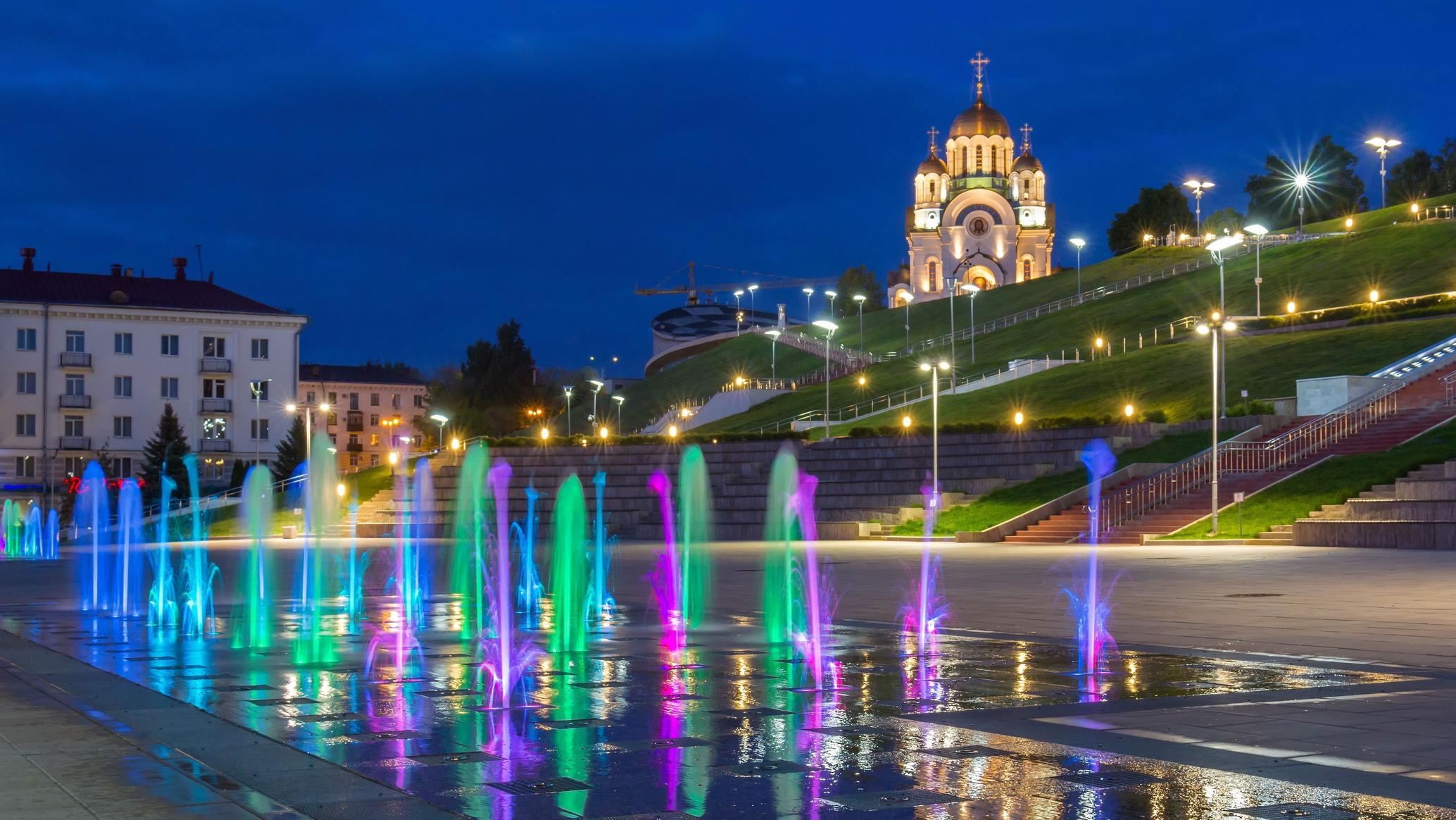 Обратите внимание ребенка на то, как изменился город.1. Предложите собрать пазл «Древняя Самара» : https://www.jigsawplanet.com/?rc=play&pid=0180d6f7ec05 2.Предложите собрать пазл  «Современная Самара: https://www.jigsawplanet.com/?rc=play&pid=08fbdb4d3bf4  Уточните у ребенка, что он узнал нового, что ему понравилось? В завершении предложите ребенку посмотреть мультфильм : https://www.youtube.com/watch?v=QHg1Wsqxylg Шаг 2. «Уникальность природы Самарского края» Начиная знакомить ребенка с Самарским краем, объясните ему, что Самара является столицей Самарской области. Самарскую область называют сердцем России, так как на карте границы Самарской области напоминает форму сердца. Самарская область - это живописный, прекрасный край, а прекрасен он своей природой. Покажите ребенку Самарскую область на карте. 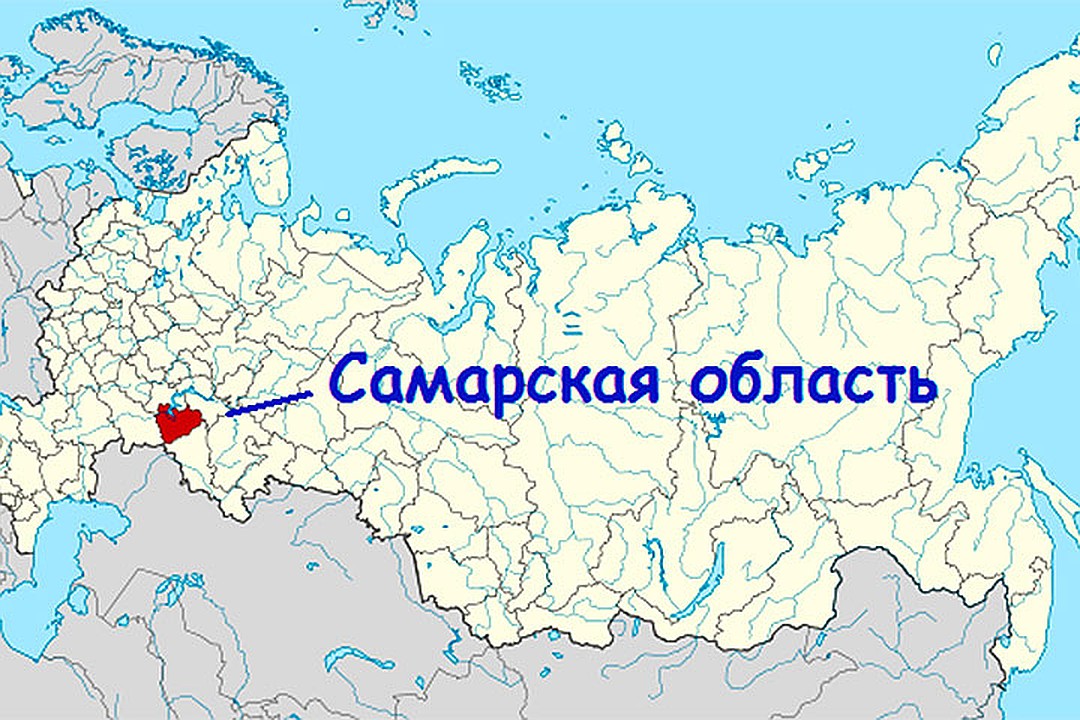 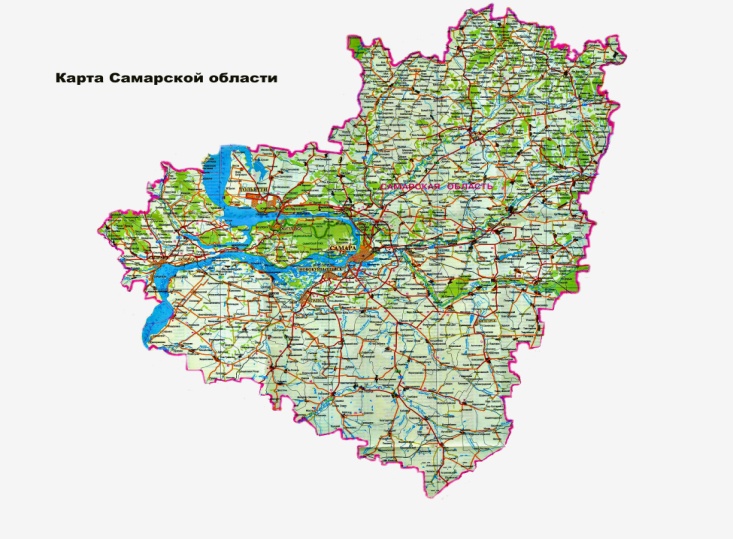 Объясните, что зеленый цвет на карте - это леса, а голубым обозначены реки. Самарская область уникальна по своим природных ресурсам: на ее немаленькой территории находится более 300 памятников природы. Именно здесь сохранены самые редкие разновидности растений и животных. На ее территории добывают полезных ископаемых. Но всё же самая главная достопримечательность нашего края - его природный мир. Самарский край - это в первую очередь знаменитые Жигулевские горы (Жигули). Они по праву носят звание самых живописных, ведь на их склонах раскинулся восхитительный парк "Самарская Лука". Посмотрите с ребенком презентацию «Природа Самарского края»: https://cloud.mail.ru/public/PWin/CCKKJoxXv  Уточните у ребенка, что ему понравилось, какие заповедные места Самарского края он бы хотел посетить. Для закрепления знаний о животных края, предложите ребенку игру ”Животный обитающие в Самарской луке»: https://learningapps.org/display?v=px5uktggk18Расскажите ребенку, что среди животных и растений нашего края есть такие, которых осталось очень мало. Их так и называют – редкие. Редкие животные и растения в нашей стране, и в других странах охраняются законом. Но недобрые люди часто нарушают этот закон. Постепенно растений и животных остается все меньше и меньше. Задумались люди: как остановить это безобразие, не допустить исчезновения ни одного живого существа, и создали «Красную книгу». Чтобы ребенок понял, что такое «Красная книга» посмотрите с ним познавательный мультфильм:  https://www.youtube.com/watch?v=rzD84005TcE А вот какие животные и растения нашего края попали в «Красную книгу», вы узнаете посмотрев видео «Красная книга Самарской области»: https://www.youtube.com/watch?v=YIvI4PGJ9HI  Видео имеет продолжительность 17 минут, поэтому рекомендую вам сделать перерыв на девятой минуте, и предложить ребенку раскрасить понравившееся животное. Для этого пройдите по ссылке и распечатайте  раскраску: https://deti-online.com/raskraski/dikie-zhivotnye/  После завершения просмотра задайте ребенку вопросы: ● Что такое “Красная книга”? ● Зачем нужна “Красная книга”?● Название каких животных, насекомых и растений, занесенных в “Красную книгу” ты запомнил? И в завершении посмотрите мультфильм «Осень в Самарской луке»: https://www.maam.ru/detskijsad/multiplikacionyi-film-osen-v-samarskoi-luke.html Шаг 3. «Самарский край - многонациональный» Расскажите ребенку о том, что в Самарской области в течение многих веков в мире и согласии проживают представители многих национальностей: русские, татары, чуваши, мордва, украинцы, башкиры, казахи, армяне, азербайджанцы, немцы, евреи, цыгане и многие другие. Всего в Самарской области проживают представители 157 национальностей. У каждого народа есть свои традиции, уклад, обычаи. У нас в Самаре даже есть «Дом Дружбы Народов», в котором работают люди разных национальностей. Они заботятся о своих земляках, чтобы всем жилось у нас уютно и свободно. 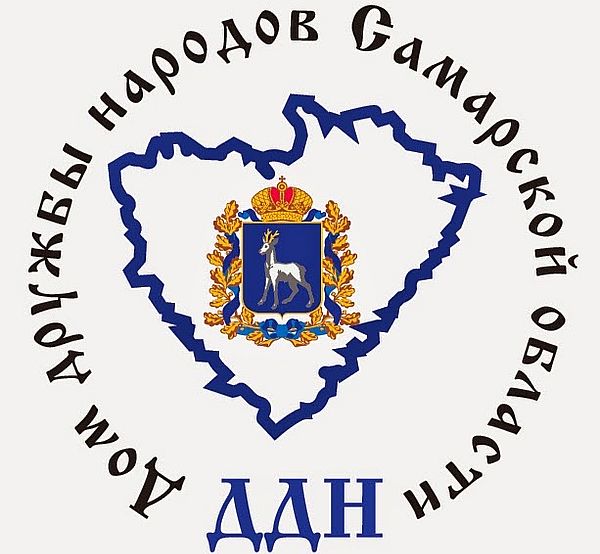 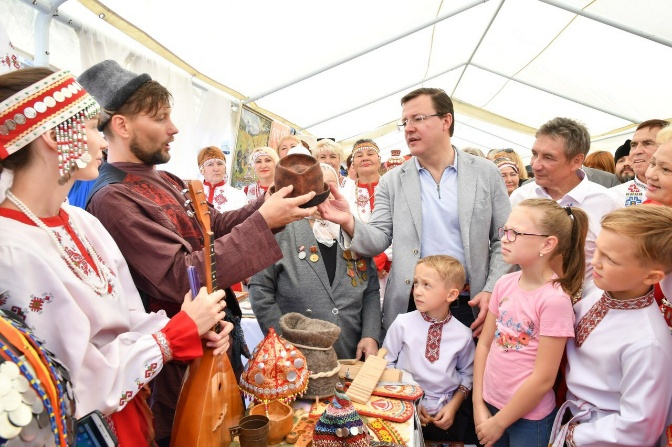 В Самарской области издаются национальные газеты, в которых пишут о своих делах, событиях, праздниках. На областном радио выходят радиопередачи на 9 языках – русском, татарском, чувашском, украинском, немецком, еврейском, грузинском, польском. Есть специальные телепередачи, которые посвящены истории, культуре, традициям и сегодняшней жизни народов Поволжья. Рассмотрите с детьми презентацию “Самарский край - многонациональный”: https://cloud.mail.ru/public/1aTq/VMAeDUjdS Обсудите с ребенком увиденное, для закрепления знаний после просмотра каждого слайда задавайте вопросы: ● какое традиционное занятие? ● какое национальное блюдо присуще кухне данного народа? ● какие характерные элементы есть у национального костюма?Предложите ребенку раскраску «Национальные костюмы народов России»: http://детскиймир.net/%D1%80%D0%B0%D1%81%D0%BA%D1%80%D0%B0%D1%81%D0%BA%D0%B8/35/815/ Познакомьте ребенка с народными пословицами. Чувашские пословицы и поговорки: ● Надежный друг цены не имеет.● Люди радуются, и песня радуется. Люди печалятся, и песня грустит.  ● В пути нужны отважные, на поле брани нужны богатыри. Русские пословицы и поговорки: ● Не дорог подарок, дорога любовь. ● Друга ищи, а найдёшь – береги. Старый друг лучше новых двух. Мордовские пословицы и поговорки: ● Без братьев можно жить, а без друзей нельзя. Без веток – не дерево, без детей – не семья. ● В беду попадешь – хороший друг придет, а плохой отойдет.  Предложите выучить 2-3 пословицы по желанию ребенка. Объясните ребенку, что Самара часть нашей большой страны, которую также как и нашу область населяют разные народы, предложите посмотреть мультфильм «Народы России»: https://www.youtube.com/watch?v=WFh3Dvk-7JU Шаг 4. «Достопримечательности Самары»Велик, прекрасен город наш над вольною рекойИ самый лучший он для нас, Родной и дорогой.Мы с вами уже много говорили о городе Самара, пришло время познакомить ребенка с его достопримечательностями. Объясните ребенку значение этого слова. Посмотрите с ребенком видео “Экскурсия по Самаре”: https://www.youtube.com/watch?v=AXVlxLRpRKo Уточните у ребенка: ● какие достопримечательности были ему знакомы? ● какие он видел впервые? ● что бы хотел посетить? Расскажите ребенку, что особым украшением нашего города, являются театры и музеи.  Посетите с ребенком музей Космонавтики, в этом вам поможет виртуальная экскурсия:https://www.youtube.com/watch?v=G-2ARlS8LsU  Самые красивые и часто посещаемые места Самары - это парки. Их, к счастью достаточно много и у каждого своя история. Расскажите ребенку о парках Самары, а в этом вам поможет:https://www.samru.ru/society/putevod/43073.html Шаг 5. «Символика города»Россия как и любая страна в мире имеет свою символику - флаг, герб, гимн. А каждый город нашей страны - свою символику. Познакомьте ребенка с символами Самары: http://detym.samddn.ru/nasha-samarskaya-oblast-chast-bolshoj-rossii/115-simvolika-samarskoj-oblasti Предложите собрать пазлы. ● Герб Самары: https://www.jigsawplanet.com/?rc=play&pid=31a33fee0fd8● Флаг Самары: https://www.jigsawplanet.com/?rc=play&pid=160e7fe5164d Своеобразным символом города стала песня “Ах, Самара-городок”: https://www.youtube.com/watch?v=og3WHW2Q-wYс этой песней встречают и провожают пароходы и поезда, для многих жителей других стран самарчане ассоциируются именно с этой песней. Предложите ребенку поиграть в словесную игру:«Я начну, а ты продолжи»● Главный город нашей области называется…● Люди, которые живут в городе Самара, называются… ● Как  город назывался раньше… ● Какие достопримечательности  Самары ты знаешь?● Символы города Самара ... Почитайте ребенку стихи о Самаре: https://rustih.ru/stixi-o-samare/Заключение: Любовь к Отчизне начинается с любви к своей малой родине – месту, где человек родился. Малая Родина и есть исток, начало, откуда человек делает шаг в большой мир. С родного уголка земли начинается огромная страна Россия, гражданами которой мы являемся. Для обобщения полученных знаний о малой Родине, предложите ребенку совместно с вами отгадать кроссворд: https://www.kniga-na-volge.ru/crossw-kray/Уважаемые родители, на этом наш маршрут подошел к концу, надеюсь он помог вам  узнать, в каком замечательном месте мы живем и воспитать у вашего ребенка чувство гордости и любви к своему родному краю!ЛитератураАтлас Самарской области. Люби и знай свой край. – Самара, 2004.Агалакова В., Агалаков Д. Открой свою Самару. – Самара, 2005.Блинова Г.М. Познавательное развитие детей 5 – 7 лет. Методическое пособие. – М., 2006.Кабитов П.С., Репинецкий Л.И. Моя Самара. Книга путешествий. – Самара, 2000.